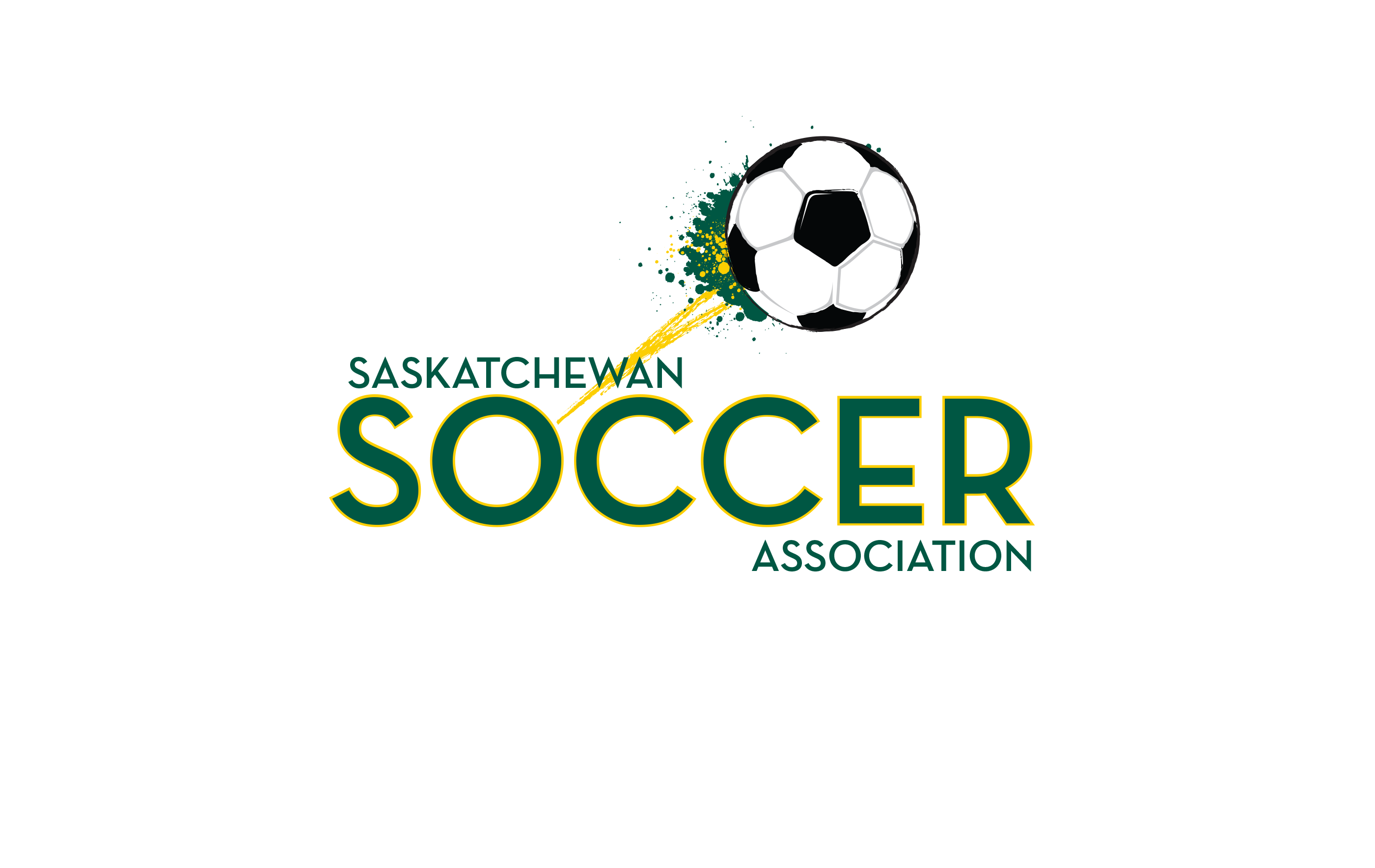 Saskatchewan Soccer Association Technical AwardsNOMINATION FORMPlease forward the completed nominations by December 15th of any given year to:By MailSaskatchewan Soccer AssociationAttn: Awards & Recognition300-1734 Elphinstone St.Regina, SK, S4T 1K1By Emailea@sasksoccer.comPART I – NOMINEE/NOMINATOR INFORMATIONCategory of Nomination (Please check the appropriate award)INFORMATION ON NOMINEEName/Team:	     Contact (for Team Nominations only):      Address:	     City:      	Postal Code:      Telephone:      	Email:       Date of Birth:      	Place of Birth:      INFORMATION ON NOMINATORNominator’s Name:      Address:      City:      		Postal Code:      Telephone:       	Email:       I have/will be informing the above named nominee of this submitted nomination:   Y   N Signature of Nominator: 									Date of Nomination:     	PART II – nomination information1.	Please explain the nominee’s accomplishments as it relates to the criteria for the category of nomination. 2.	Please explain how the nominee best exemplifies the positive ideals and values of the Saskatchewan Soccer Association, its members, and soccer in general.3. 	Please explain any contributions made by the nominee to the soccer community not outlined in the above.4.	Please provide any additional information in support of this nomination.Nomination Checklist (All pieces are required to complete the nomination): Completed Nomination Form Photo of the NomineeYouth Player of the Year (2)Coaching Dedication AwardAdult Player of the Year (2)Referee of the YearFutsal Player of the Year (2)Community Level Referee of the YearYouth Coach of the YearYouth Team of the YearAdult Coach of the YearAdult Team of the Year